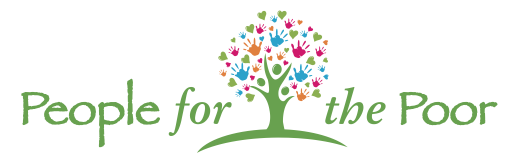 SPONSORSHIP & GOLFER REGISTRATIONWhite Oaks Country Club – Monday, September 18, 2023 SPONSORSHIP CONTACT INFORMATIONSponsoring Organization or Individual: (The sponsorship will be recognized using this name) _______________________________________Contact Person: __________________________________________________________________________________________Address: _______________________________________________________  Phone: _________________________________City: ___________________________________________________________  Email: _________________________________	MAJOR SPONSORS		    EXCLUSIVE SPONSORS	                SPONSORS☐ Diamond Sponsor	$5,000			☐ Open Bar Sponsor  	    $1,500	☐ Beverage Cart Sponsor  $ 500☐ Gold Sponsor	$3,000			☐ Golf Cart Sponsor	    $   750	☐ Pin Flag Sponsor	     $ 200☐ Silver Sponsor	$2,000								☐ Hole Sponsor                  $ 100☐ Bronze Sponsor	$1,000			Sponsorship Total	$ ________GOLFER REGISTRATION                 Golfer Name                    Address   			Phone #	☐ Individual		$125		#1 ________________________________________________________________☐ Foursome		$500		#2 ________________________________________________________________Golfer Total    $ _______________	#3 ________________________________________________________________(@ $125 ea)									#4______________________________________________________________________________For information contact: Mike Scott 267-567-8822 or John Ross 609-685-1784ContributionSponsorship Total _____________Golfer Total  __________________(@$125 each)GRAND TOTAL  _____________Payment Method☐ Check Enclosed                  ☐ Credit Card                   ☐ Please bill usPlease circle Credit Card:     VISA                MasterCard                AMEXCREDIT CARD #  _______________________________________________________CREDIT CARD EXP. DATE ______________ SECURITY CODE _____________NAME ON CARD _______________________________________________________SIGNATURE ___________________________________________________________                    Pay online @peopleforthepoor.org or mail check to:                     People for the Poor | PO Box 821 | Bellmawr, NJ 08099